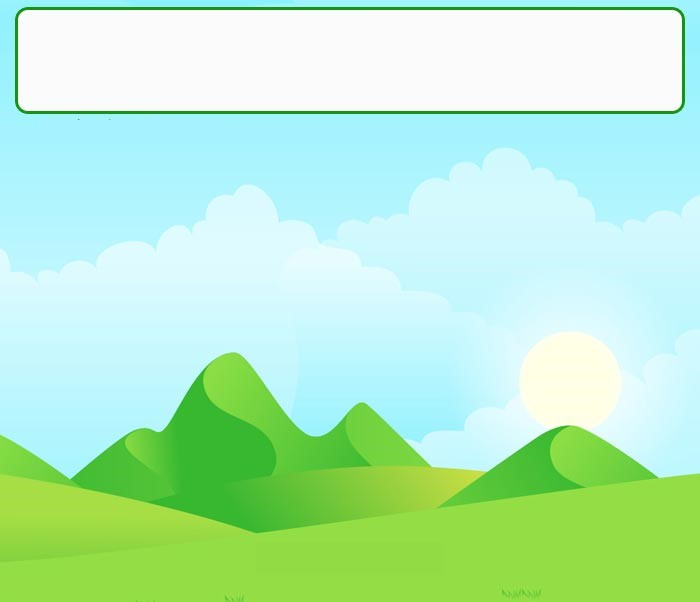 جدول الحصصالحـصـة12345678الـيـوم12345678الأحــدالاثنينالثلاثاءالأربعاءالخميس